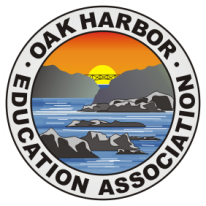 Governance (Rep Council and Exec Board) meetings are professional meetings, sometimes touching on sensitive personnel matters.  Unfortunately, OHEA does not provide daycare and, therefore, children are not permitted.  Call to OrderWelcome – Peter welcomed the group and called the meeting to order.Roll - Christina Hwang, Joyce Wafford, Jane Johnson, Debbi Longland, Starlette Casey, Heidi McDonald, Duane Sisto, Audra Evans, Glenda Jackson, Krista Hanson-Walker, Lori Sandberg, Ed Walker, Linda McLean, Philip Southwick, Matthew Boushey, Bob Prather, Jason Schmid, Malia Vanderveen, Jason Schmid, Sabrina Underwood, Shannon Pullins, Krista Jackson, Amy Gumbel, Peter Szalai, Kathy Ridle, Kevin Boyer, Nicole Bouvion, Tristy Nielsen, Amy Coleman, Mike Briddell, Liz Loftus, Jeff Riffel.  Absent: Duane Sisto, Mackenzie Neal, Kevin Kindelberger, Kit Christopherson, Kerri Molitor, Shauna Pantano, Cynthia Allen.New OHEA website:  www.ohea98277.org (Choose GOVERNANCE, then REP COUNCIL)Additions to and Approval of the Agenda – Sabrina Underwood moved and Amy Coleman seconded to approve the agenda as written.  Motion passed.Minutes – Ed Walker moved and Debbi Longland seconded to approve the minutes as written.  Motion passed.Rep Council Expectations – Please stay in contact with your members.  Update the Rapid Response chart and check your home email on a regular basis.Building Rep Reports  (30 minutes)Substitutes: Amy Gumbel – There have been questions about the end of day reports.  Some schools are doing it and some are not.  The survey responses show that most members don’t really find it useful.  There was discussion about what the OHEA recommendation should be for next year.  Amy said that maybe subs should have some input into the format.  She said that subs she has talked to don’t really want to do it.  MOTION: Starlette Casey moved that we recommend to the district that we don’t do this again next year.  Jane Johnson seconded.  More discussion followed.  Motion passed.  There was also discussion about the $40 PPP for when there are no subs to cover specialist classes at the elementary level.Hillcrest: Starlette Casey and Heidi McDonald – Nothing to report.Broad View: Christina Hwang and Joyce Wafford – Nothing to report.Olympic View: Lori Sandberg and Ed Walker – Nothing to report.Oak Harbor Elementary: Audra Evans, Glenda Jackson, and Krista Hanson-Walker – They will follow up on PPP payment for teachers who missed planning time when there was no sub for the art teacher.  There are also concerns about having to move classrooms every year before the numbers and grade levels are known.  There have been times when teachers have been told to pack up and then haven’t had to move.Oak Harbor Middle: Matthew Boushey, Bob Prather, and Jason Schmid – Nothing to report.Oak Harbor High: Kit Christopherson, Krista Jackson, Kevin Kindelberger, Kerri Molitor, Shannon Pullins, Sabrina Underwood, Malia Vanderveen – Nothing to report.Crescent Harbor: Jane Johnson and Deb Longland – Communication isn’t as good as it could be between staff and administration.North Whidbey Middle: Linda McLean, Mackenzie Neal, and Philip Southwick – They are still working on the schedule for next year and there are concerns that OHMS is scheduled to have more teaching staff than NWMS.  The district is allowing for transfers and it doesn’t seem like they are making an effort to balance building size.  When new students register next year they will have to attend NWMS which will have fewer teachers.Hand in Hand Early Learning/Home Connections: Shauna Pantano – Not present.Reports  (30 minutes)Treasurer’s Report * Kevin Boyer – We brought in our usual $7,300.  Our expenses were normal at about $4,500.  We end the month with $5,000 in checking and $15,000 in savings because our CD expired.  Some of the money in savings will go back into a CD.Vice President’s Report * Kathy RidleElementary Report Card/Skyward – There was a Skyward training at the beginning of the month for the elementary teachers who have volunteered for the pilot.  She is pushing for some training dates in the fall but Lance is hesitating to schedule any days.  There was a lot of discussion about who will deal with assigning the necessary permissions to this group of teachers and make edits to the report card and gradebook.  Kathy will keep working on it.School Board Meetings – There is a meeting tonight.  Please attend.Elections Report * Matthew Boushey moved thatMotion:  Matthew Boushey moved that in accordance with OHEA governance procedures, the Rep. Council certifiy the results of the May general election.  Glenda Jackson seconded. Peter shared the election results.  Motion passed. WEA-RA * Amy Coleman, Duane Sisto, Kathy Ridle, Philip Southwick, Peter Szalai, Matt Nuqui – Kathy reported that it was a great experience and she hoped that more people would consider running for these representative positions.  It takes place during spring break next year so it might be a good opportunity for people who don’t like to leave their classrooms.  Philip also commented on his experience.  He complimented Peter on his run for WEA President and the speech he gave.UniServ Report * Alan Bailey, April Billiter, Deb Longland, Heidi McDonald, Joyce Wafford – The vote for the increased dues passed the Uniserv Council.Health Insurance Benefits * Erika Jenkins and Nicole Bouvion – Nothing to report.Indoor Environment Quality Issues * Krista Hanson-Walker – Krista is available if anyone wants to learn more. She returned her stipend this year because her services were not used by the association.President’s ReportSpring Elections and Membership Survey Results – Peter reviewed the survey results with the group.  The full survey and comments are available on the new website.  Thank you to those who filled out the survey.  About 182 members out of 303 filled out the survey.  Is the Rep. Council happy with this amount or should we be doing more to encourage members to respond?  Krista Hanson-Walker responded that she thinks we need to do more to involve new members at the building level.  Jane Johnson said that maybe the open period for voting and responding needs to be longer.  Once again the feedback regarding conferences was split.  Because there continues to be no consensus among members all questions, suggestions, complaints will be directed to the district administration.District Budget Report – Peter reviewed the district budget and showed the group that the district has plenty of money to pay for our bargaining proposals.Discipline review:  September 3rd start-up day – Please make sure that this is covered in your first day meeting by your administrators.4.6 Student Discipline – The Principal and the certificated employees in each school building shall confer at least annually for the purpose of developing, or renewing, or both, building discipline standards and the uniform enforcement of those standards. Such procedures shall be developed with participation of parents and the community. Such review shall include distribution of applicable RCW’s, WAC’s, and Oak Harbor School District Board Policy. Discipline standards and regulatory rules will be distributed to staff within the first four weeks of each school year.Elections for Building Reps, Tuesday, September 3 – Please be sure to have elections for your building representatives in the fall.Communications WebMaster Change/New website:  www.ohea98277.org – Check out the new website!  This will save us money next year.  Please contact Peter if you have ideas for the website.  Home Email Communication – Check your email!OHEA is now on Facebook! 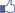 Rapid Response Chart – Please update your constituents contact information before summer.  This will be very important if we need to take action to support bargaining.  Send Peter your gmail address so that you can make edits.Rapid Response Chart (Phone Tree for bargaining/collective action)Issues  (30 minutes)Bargaining – Thank you for coming last Monday.  We hope that people will come to the meeting tonight.  It seemed like there was not enough notice to encourage people to come to the meeting tonight.  Some feel that more communication is needed.Negotiations:  June 7 – Our next bargaining session with the district is next Friday.  Please wear red every Tuesday and Friday until the end of the school year.  Future steps – Peter discussed the plans and sequence of events that will occur if/when we declare impasse.  The Rep. Council will act as the Bargaining Support Team.  Be ready to take action over the summer.  You will need to be involved and stay informed.  Start talking to your members and get them ready to take action.  Discussion followed.  Local Pay Calculations – We are paid below average.  We are not asking for a lot of money.  We are just trying to make progress toward average.Meeting adjourned.Next Meetings/EventsUniServ 5:30 to 8:00 p.m., Wednesday, May 29, Cottontree Convention Center, Mt. VernonRetirement Social4 to 6 p.m., Thursday, May 30, ASCPSE Board of Trustees 5:15 p.m., Tuesday, June 4, NWMS LoungeContract Maintenance4:15 to 5:30 p.m., Wednesday, June 5, Superintendent’s Office (final meeting)Exec Board4 to 5:30 p.m., Tuesday, June 11, OHMS Library (final meeting)Rep Council4 to 5:30 p.m., Tuesday, September 24, OHHS (no dinner)Information ItemsMinutes to the May Meeting of the Exec Board Minutes to the April Meeting of the Exec Board President's Daily Record Summary for April 2012MinutesREPRESENTATIVE COUNCIL MEETING TUESDAY, MAY 28, 20134 TO 5:30 P.M., OHHS LibraryPresidentPresidentPresidentPresidentPresidentPresidentPresidentPresidentPresidentVice PresidentASCTreasurerRetiredSecretaryOVEPrimaryHCEIntermediateOVEMiddleNWMSHighOHHSSpecial EdOVESpecial ServicesCHEOHEBVECVEMHS SubstitutesOHMSHCEOVENWMSOHHSB WingA WingOHHSSPEDCATGym/SUBCHE